บศ.4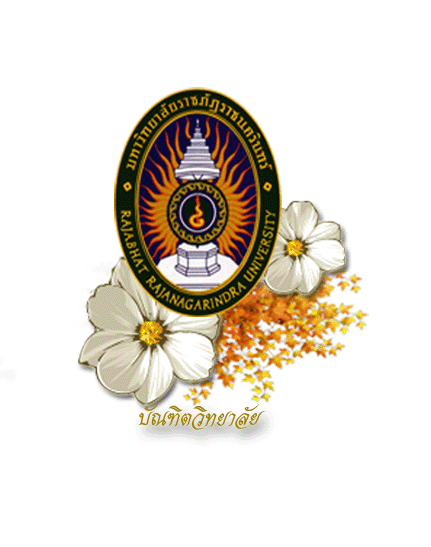 แบบขอพิจารณาผลการแก้ไขเค้าโครงวิทยานิพนธ์/ISบัณฑิตศึกษา สำนักส่งเสริมวิชาการและงานทะเบียน มหาวิทยาลัยราชภัฏราชนครินทร์422 ถ.มรุพงษ์ ต.หน้าเมือง อ.เมือง จ.ฉะเชิงเทรา 24000โทรศัพท์ 0-3853-5430, 0-3850-0000 ต่อ 6350,6352,6355 โทรสาร 0-3853-5430------------------------------------------------------------------------------------------------------------------------------------------------------ชื่อนักศึกษา (นาย/นาง/นางสาว)...................................................................................................................................................................นักศึกษาระดับบัณฑิตศึกษา ภาคพิเศษ รหัสกลุ่มเรียน.................................................รหัสประจําตัว............................................................ชื่อวิทยานิพนธ์/IS: กรุณาเขียนตัวบรรจงภาษาอังกฤษเขียนอักษรตัวพิมพ์ใหญ่เท่านั้น	(ภาษาไทย)..............................................................................................................................................................................................................................................................................................................................................................................................................................................................................................................................................................................................................................................................................................................................................................................................................................................................	(ภาษาอังกฤษ)........................................................................................................................................................................................................................................................................................................................................................................................................................................................................................................................................................................................................................................................................................................................................................................................................................................................   ตามที่นักศึกษาได้ขออนุมัติสอบเค้าโครงวิทยานิพนธ์/IS เมื่อวันที่.................................................................................................. คณะกรรมการมีมติให้เค้าโครงวิทยานิพนธ์ผ่าน โดยมีเงื่อนไข	ไม่ผ่านอาจารย์ที่ปรึกษาหลักวิทยานิพนธ์/IS	บัดนี้นักศึกษาได้ปรับปรุงแก้ไขตามข้อเสนอแนะของคณะกรรมการฯ เรียบร้อยแล้วลงชื่อ............................................................     (.............................................................)วันที่.........เดือน...........................พ.ศ.............ต่อด้านหลังบัดนี้นักศึกษาได้ปรับปรุงแก้ไขตามข้อเสนอแนะของคณะกรรมการฯ เรียบร้อยแล้ว คณะกรรมการฯ จึงมีมติ ให้เค้าโครงวิทยานิพนธ์/การค้นคว้าอิสระผ่าน ณ  วันที่.....................................................................................................................................              ลงนาม............................................................ประธานกรรมการ(.............................................................)............./........................../..................ลายมือชื่อ....................................................กรรมการ	ลายมือชื่อ...........................................กรรมการ (...........................................................)		(......................................................)............./........................../..................	........../........................../................ลายมือชื่อ....................................................กรรมการ	ลายมือชื่อ...........................................กรรมการและเลขานุการ (...........................................................)		(......................................................)............./........................../..................	........../........................../................      สำหรับประธานผู้รับผิดชอบหลักสูตร	..............................................................................................................................................................................................................................................................................................................................................................................................ลงชื่อ...................................................................................ประธานผู้รับผิดชอบหลักสูตร
     (.....................................................................................)   วันที่..............เดือน.........................................พ.ศ..............หมายเหตุ:	1. นักศึกษาดำเนินการแก้ไขตามมติที่ประชุมให้เรียบร้อย 	2. เมื่อประธานผู้รับผิดชอบหลักสูตรลงนามแล้วให้ส่งแบบฟอร์มไปยังบัณฑิตศึกษา และ
    นักศึกษาดำเนินการได้โดยมีคณะกรรมการที่ปรึกษาวิทยานิพนธ์/IS เป็นผู้ดูแลรับผิดชอบ         สำหรับบัณฑิตศึกษา   อนุมัติไม่อนุมัติ เพราะ.............................................................................................................................................ลงชื่อ....................................................................................... (......................................................................................)                                                                                             ผู้อำนวยการสำนักส่งเสริมวิชาการและงานทะเบียนวันที่..............เดือน............................................พ.ศ...............หลักสูตร(       )ปร.ด.สาขาวิชา การจัดการเพื่อการพัฒนา วิทยาศาสตรศึกษา วิทยาศาสตร์และนวัตกรรมเพื่อการพัฒนา วิทยาศาสตร์และนวัตกรรมเพื่อการพัฒนา(       )ค.ม.สาขาวิชา การบริหารการศึกษา หลักสูตรและการสอน(       )ส.ม.สาขาวิชา การจัดการสุขภาพ(       )วท.ม.สาขาวิชา วิทยาศาสตร์และนวัตกรรมเพื่อการพัฒนา วิทยาศาสตร์และนวัตกรรมเพื่อการพัฒนา(       )บธ.ม.สาขาวิชา บริหารธุรกิจ